R O M Â N I A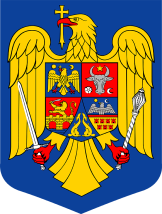 MINISTERUL AFACERILOR INTERNEINSTITUŢIA PREFECTULUI – JUDEŢUL GIURGIUS I T U A Ţ I  Aplăţilor efectuate în data de 13 SEPTEMBRIE 2021CAP. 51.01 Autorităţi Publice şi Acţiuni ExterneR O M Â N I AMINISTERUL AFACERILOR INTERNEINSTITUŢIA PREFECTULUI – JUDEŢUL GIURGIUS I T U A Ţ I  Aplăţilor efectuate în data de 17 SEPTEMBRIE 2021CAP. 51.01 Autorităţi Publice şi Acţiuni ExterneR O M Â N I AMINISTERUL AFACERILOR INTERNEINSTITUŢIA PREFECTULUI – JUDEŢUL GIURGIU                         S I T U A Ţ I  Aplăţilor efectuate în data de 27 SEPTEMBRIE 2021CAP. 51.01 Autorităţi Publice şiAcţiuni Externe          R O M Â N I AMINISTERUL AFACERILOR INTERNEINSTITUŢIA PREFECTULUI – JUDEŢUL GIURGIUS I T U A Ţ I  Aplăţilor efectuate în luna 13 SEPTEMBRIE 2021CAP. 61.01 ORDINE PUBLICA SI SIGURANTA NATIONALAR O M Â N I AMINISTERUL AFACERILOR INTERNEINSTITUŢIA PREFECTULUI – JUDEŢUL GIURGIU                         S I T U A Ţ I  Aplăţilor efectuate în data de 07 SEPTEMBRIE 2021CAP. 61.01 ORDINE PUBLICA SI SIGURANTA NATIONALAR O M Â N I AMINISTERUL AFACERILOR INTERNEINSTITUŢIA PREFECTULUI – JUDEŢUL GIURGIU                         S I T U A Ţ I  Aplăţilor efectuate în data de 27 SEPTEMBRIE 2021CAP. 61.01 ORDINE PUBLICA SI SIGURANTA NATIONALADenumire indicatorSuma plătităExplicaţiiCHELTUIELI DE PERSONAL202.676,00Salarii de bază12.025,00Sporuri pentru condiţii de muncăAlte sporuri29.500,00Alte drepturi salariale- CO, CM28.026,00Norme de hrană5.495,00Contributie asiguratorie pentru munca2.822,00Vouchere de vacanţăTotal cheltuieli de personal280.544,00BUNURI ŞI SERVICIITotal bunuri şi serviciiDESPAGUBIRI CIVILEDespagubiri civileDenumire indicatorSuma plătităExplicaţiiCHELTUIELI DE PERSONALSalarii de bazăSporuri pentru condiţii de muncăAlte sporuri155.229,00Alte drepturi salariale- sentinte judecatorestiNorme de hrană34.927,00Contributii Vouchere de vacanţăTotal cheltuieli de personal190.156,00BUNURI ŞI SERVICIITotal bunuri şi serviciiDESPAGUBIRI CIVILEDespagubiri civileDenumire indicatorSuma plătităExplicaţiiCHELTUIELI DE PERSONALTotal cheltuieli de personalBUNURI ŞI SERVICII1.775,01Furnituri de birou998,83Materiale pentru curăţenie4.134,80Încălzit, iluminat şifoţă motrică561,04Apă, canal şi salubritateCarburant şilubrefianţi240,00Piese schimb1.710,66Poştă, telecomunicaţii, radio, tv, internet3.033,16Materiale şi prestări de servicii cu caracter funcţional6.931,33Alte bunuri şi servicii pentru întreţinereşifuncţionare1.041,68Reparatii curenteDeplasări, dataşări,transferări206,07Cărţi, publicaţiişi materiale documentareBunuri de natura obiectelor de inventarConsultanţă şi expertizăPregătire profesionalăProtectia munciiCheltuieli judiciare si extrajudiciareReclamă şi publicitate5.078,00Prime de asigurare non viaţăProtocol si reprezentareAlte cheltuieli bunuri  şi serviciiTotal bunuri şi servicii25.710,58DESPAGUBIRI CIVILEDespagubiri civileDenumire indicatorSuma plătităExplicaţiiCHELTUIELI DE PERSONAL92313.00Salarii de bază1008.00Indemnizatie de conducere4002.00Sporuri pentru condiţii de muncă13204.00Alte drepturi salariale17880.00Norme de hrană3522.00Uniforma si echipament835.00Transport1501.00ChirieIndemnizatie instalare2487.00Contribuţie asiguratorie de munca1450.00Voucher de vacantaTotal cheltuieli de personal138202.00BUNURI ŞI SERVICIITotal bunuri şi serviciiDESPAGUBIRI CIVILEDespagubiri civileDenumire indicatorSuma plătităExplicaţiiCHELTUIELI DE PERSONALTotal cheltuieli de personalBUNURI ŞI SERVICII498.85Furnituri de birou498.97Materiale pentru curăţenieÎncălzit, iluminat şifoţă motricăApă, canal şi salubritateCarburant şilubrefianţiPiese schimbPoştă, telecomunicaţii, radio, tv, internetMateriale şi prestări de servicii cu caracter funcţionalAlte bunuri şi servicii pentru întreţinereşifuncţionareReparatii curenteDeplasări, dataşări,transferăriCărţi, publicaţiişi materiale documentareBunuri de natura obiectelor de inventarConsultanţăşi expertizăPregătire profesională499.64Protectia munciiCheltuieli judiciare si extrajudiciareReclamă şi publicitatePrime de asigurare non viaţăProtocol si reprezentareAlte cheltuieli bunuri  şi serviciiTotal bunuri şi servicii1497.46DESPAGUBIRI CIVILEDespagubiri civileDenumire indicatorSuma plătităExplicaţiiCHELTUIELI DE PERSONALTotal cheltuieli de personalBUNURI ŞI SERVICII521.11Furnituri de birouMateriale pentru curăţenie3164.45Încălzit, iluminat şi forţă motrică87.88Apă, canal şi salubritateCarburant şilubrefianţiPiese schimb11.32Poştă, telecomunicaţii, radio, tv, internetMateriale şi prestări de servicii cu caracter funcţional6433.50Alte bunuri şi servicii pentru întreţinere şi funcţionareReparatii curenteDeplasări, dataşări,transferăriCărţi, publicaţiişi materiale documentareBunuri de natura obiectelor de inventarConsultanţăşi expertizăPregătire profesionalăProtectia munciiCheltuieli judiciare si extrajudiciareReclamă şi publicitatePrime de asigurare non viaţăProtocol si reprezentareAlte cheltuieli bunuri  şi serviciiTotal bunuri şi servicii10218.26DESPAGUBIRI CIVILEDespagubiri civile